First Name of Application CV No 1660146Whatsapp Mobile: +971504753686 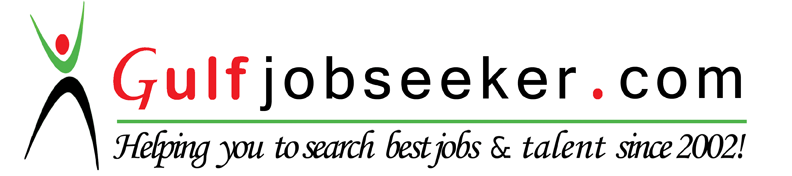 To get contact details of this candidate Purchase our CV Database Access on this link.http://www.gulfjobseeker.com/employer/services/buycvdatabase.php Objective To Work with a full filling career that would best make use of my knowledge and skills. Independently working harmoniously with superiors and co-workers towards achieving corporate primary goalsWork Experience   Worked as a high school teacher in Viswavidya Peetham at Calicut(2011 to 2014)Worked as a lecturer in contact classes conducted by Annamalai University at Calicut(2015)Educational QualificationPh.D. in Hindi – 2015(Waiting for open defense)Thesis Title: Jnanpith women laureates and world of their novels (University of Calicut)B.Ed. in Hindi – 2009Sahodaran Ayyappan Memorial Training College,Ernakulam- (Mahatma Gandhi University, Kottayam)MA in Hindi - 2008University of Calicut (Thenjipalam)PG Diploma in Translation - 2008University of Calicut (Thenjipalam)BA in Hindi - 2006Gov.: Arts & Science College, Calicut - (University of Calicut)Plus two-2003Ramakrishna mission higher secondary school-calicutProfessional QualificationFancy Jewelry Making CourseComputer   :	         Internet browsing                     :	          Email                     :               MS OfficeSEMINARSInternational Seminar at Mahatma fule Talent Research Academy at Nagpur on 7th September 2014           Topic: Sthri Sasakthikaran mem siksha ki bhoomika (Role of education in women                                       Empowerment)National Seminar at Bhasha Samanwaya Vedi,at calicut on 31st July 2014     Topic: Premchand ki kahaniyom mem sthri chethanaNational seminar at Gov. .Brennen College,Thalasery on 30th Jan 2014Topic: Indira goswami ke naripathraNational seminar at Sir Syed College,Taliparamba on 23rd &24th Jan 2014Topic: ‘Suvardan’ mem Dalit chinthanNational Seminar at Gov. Arts and Science College Calicut on 21st&22nd Nov 2013Topic: Dalit Naari Ka Vidrohi swar: ‘Suvardan’ ke vishesh sandharb memNational seminar organized by Bharatiya Jnanpith at Calicut on 08th March 2013Topic: Bharatiya Jnanpith ka sthri parvNational seminar at university of calicut on 29th July 2011Topic: Naari Sashakthikaran: ’Sevasadan’MeinNational seminar at university of calicut on Sep 30th and 1st Oct 2010Topic: Naari Samasyavom ka chithran: ’Sevasadan’aur; Sughikkn Vendi’ ke SandharbAWARDSDr.Amrita Pritam Literary National Award from Mahatma Fule Talent Research Academy ,NagpurPUBLICATIONSBook: Samakeleen Sahithya Nayi Peedi Ki Soch –  (Published Edition 2015, Published by Javahar Pusthakalay - Mathura)Article: ’Droupati’ mem naari vimarshMagazine: Navniksh-Kanpur(2014)Article: ‘Droupati’ ke Vyakthitv ke andekhe pahaluTeaching skills/knowledgeAFFILIATIONBhasha Samanwaya Vedi (Calicut)Dakshin Bharath Hindi Prachar Sabha (Ernakulum)Languages Known        English, Hindi, Malayalam, TamilFIELD OF INTERESTDancingFashion DesigningJewellery MakingPersonal DetailsDate of Birth	               	 : 	02/07/1985Marital Status		              : 	MarriedReligion		 	 : 	HinduNationality		 	 : 	IndianCourse work design                                               Individual instruction Class motivation                                                    Classroom Administration Student Assessments                                            Differentiated InstructionSpecial Needs                                                         Interactive Learning